המכינה הקדם צבאית "נחשון" - המדרשה הישראלית למנהיגות חברתית–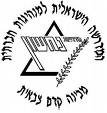 מחזור י"ט הראשון , שדרות , 2016, תשע"ו –  שבוע פנים 43יום א'י"ג בסיון19/6/16יום ב'י"ד בסיון20/6/16יום ג'
ט"ו בסיון21/6/16יום ד'ט"ז בסיון22/6/16יום ה'י"ז בסיון23/6/16
יום ו'
י"ח בסיון24/6/16מנחה תורןמורגיליגילמורגילגילמובילי יוםעומר בר לבתניהתוםמארק                מארקתורנים7:15ארוחת בוקרארוחת בוקרארוחת בוקרארוחת בוקרארוחת בוקרארוחת בוקר8:00תוצרים – כתיבה במחברותשיעור פרידהגיליחולית 24- סגירת מכינה וחדריםטיול של יד"א- סגירת מעגלסגירת מכינה6:30 ארוחת בוקר7:30 יציאה הביתה9:159:30חולית 24 – סגירות לוגיסטיותחזרות לטקסחולית 24- סגירת מכינה וחדריםטיול של יד"א- סגירת מעגלסגירת מכינה11:0011:30חזרות לטקסחזרות לטקס11:30 גלעד שיעור סיכום12:45-13:30 סיכום תאום 14:00: פאנל צוות שיתוףסגירת מכינה13:00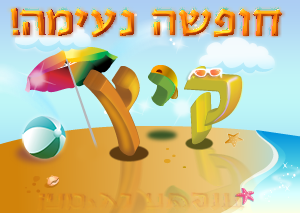 16:00חזרות לטקסחזרות לטקס15:30: זאביק שיעור אחרוןשיעור פרידה- גיל14:00  24 שעות אחרונות17:1517:45חזרות לטקס18:00 טקס סיוםטיול של יד"א- סגירת מעגלאימון גופני24 שעות אחרונות               19:00    20:0019:00 אימון גופניטקס סיוםנקיונותטיול של יד"א- סגירת מעגל     שיעור פרידה מור24 שעות אחרונות21:30עיבוד יומי, תדרוך למחר, וזמן הודעותעיבוד יומי, תדרוך למחר, וזמן הודעותעיבוד יומי, תדרוך למחר, וזמן הודעותעיבוד יומי, תדרוך למחר, וזמן הודעותעיבוד יומי, תדרוך למחר, וזמן הודעותעיבוד יומי, תדרוך למחר, וזמן הודעותאפטר לו"זאפטר לו"זאפטר לו"זאפטר לו"זאפטר לו"זאפטר לו"ז